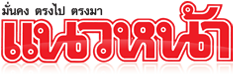 ข่าวประจำวันที่ 21 ตุลาคม พ.ศ.2558 หน้าที่ 21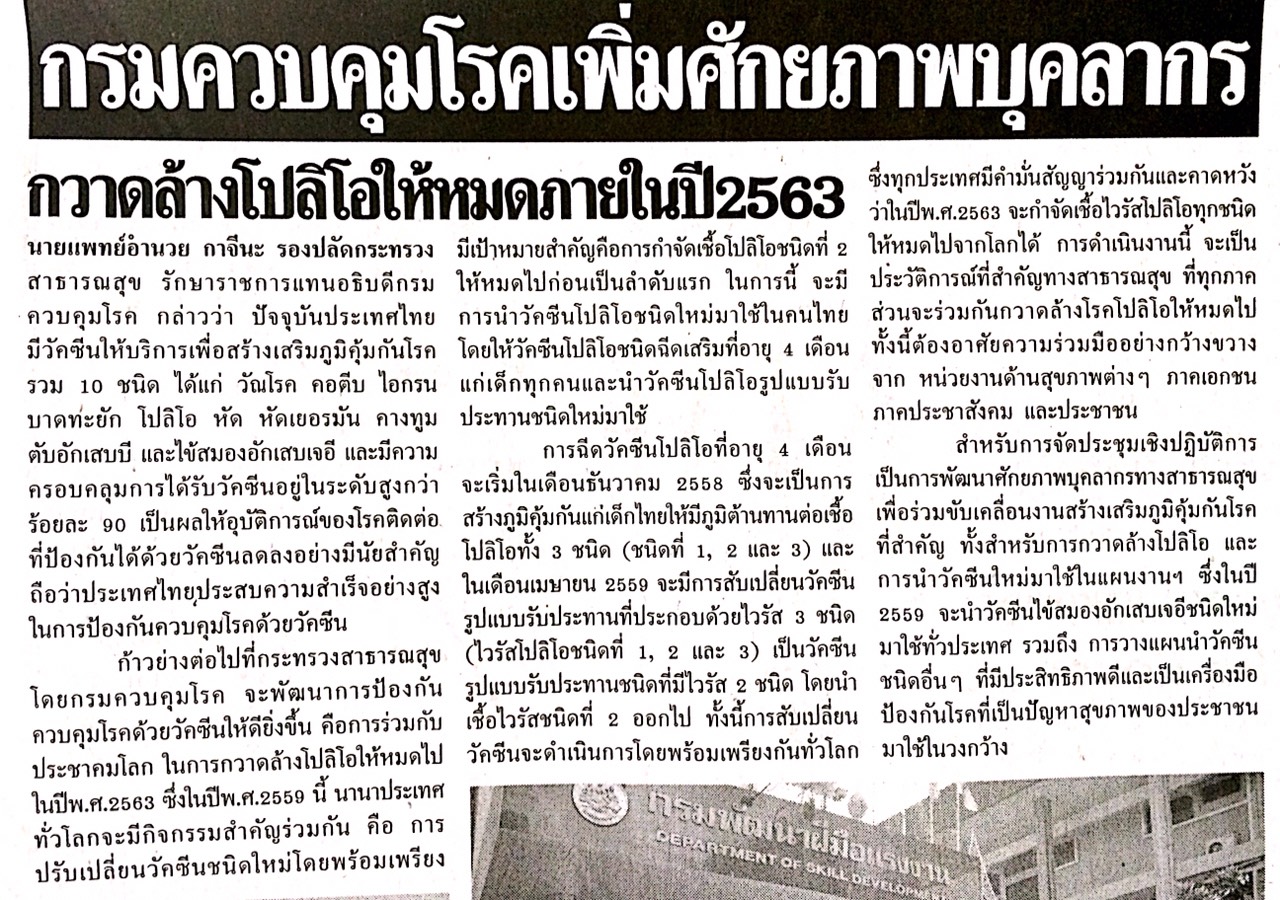 ข่าวประจำวันที่ 21 ตุลาคม พ.ศ.2558 หน้าที่ 21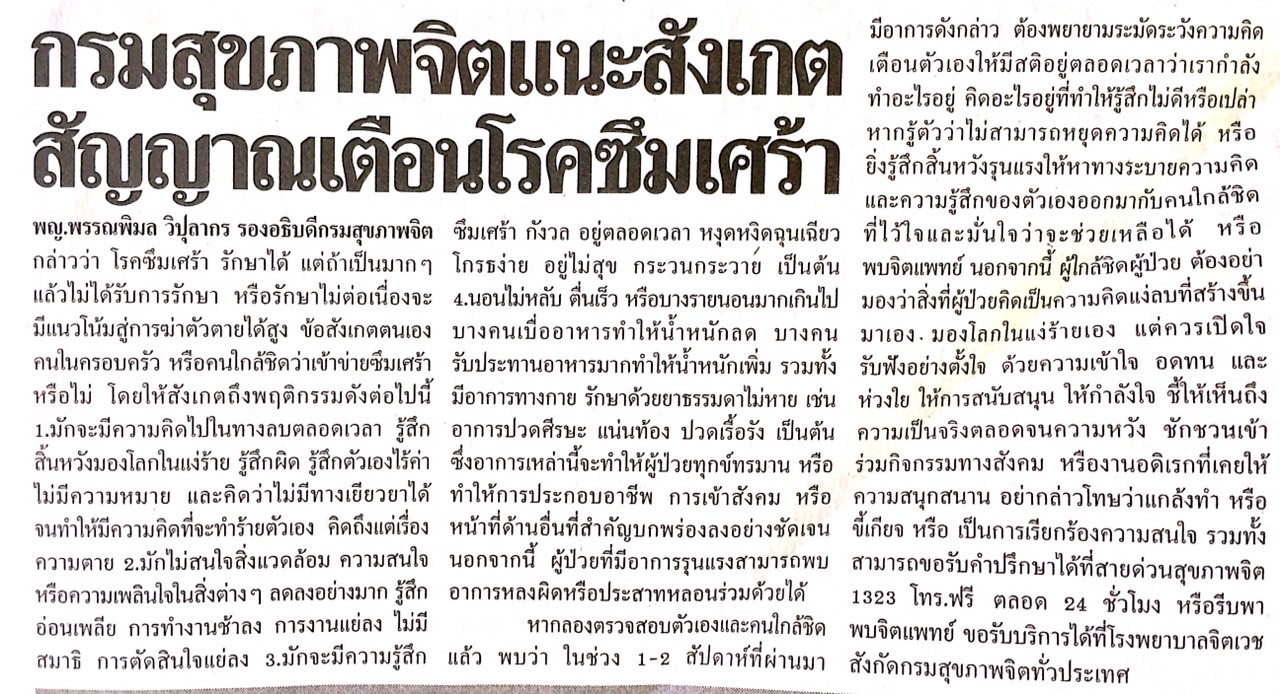 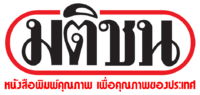 ข่าวประจำวันที่ 21 ตุลาคม พ.ศ.2558 หน้าที่ 10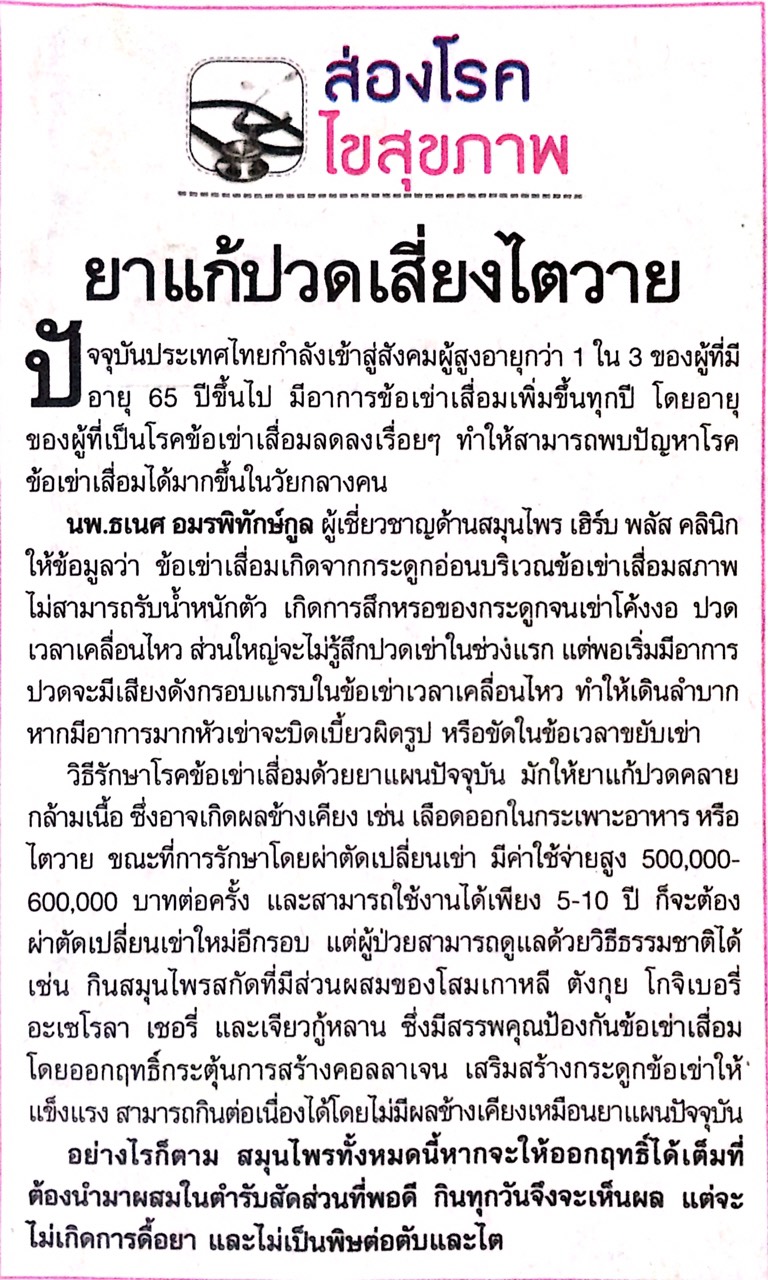 ข่าวประจำวันที่ 21 ตุลาคม พ.ศ.2558 หน้าที่ 10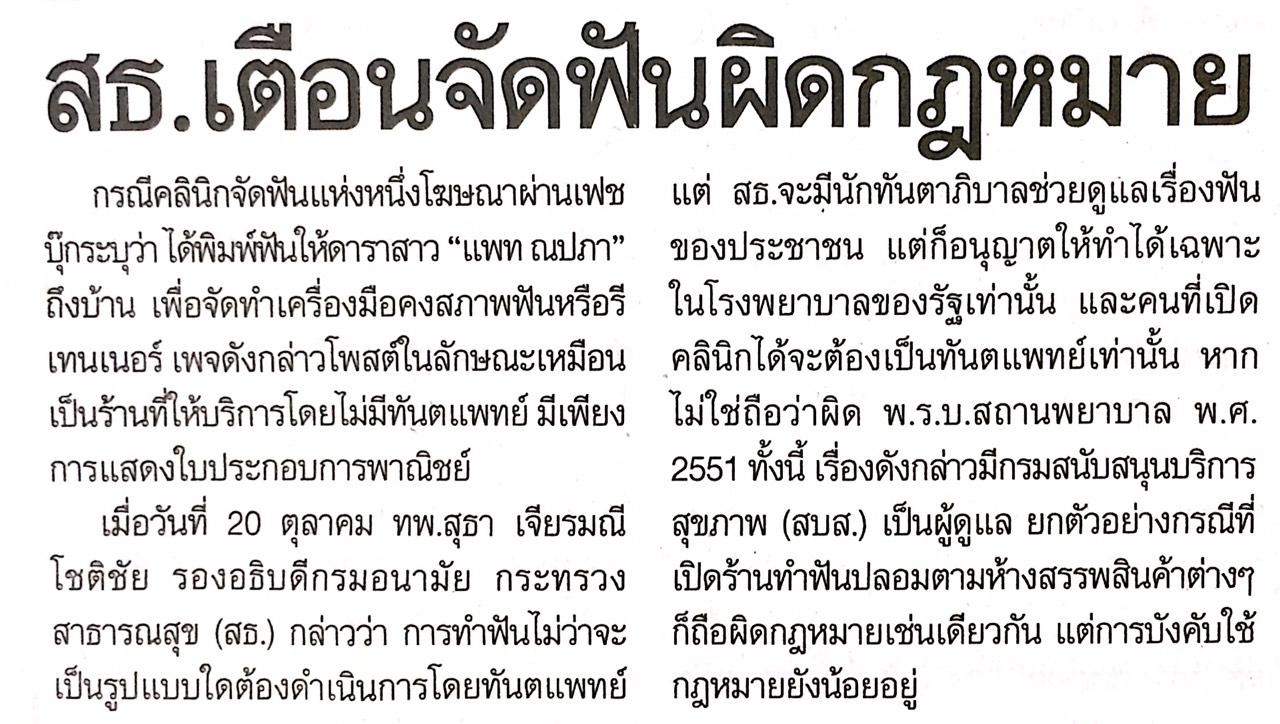 ข่าวประจำวันที่ 21 ตุลาคม พ.ศ.2558 หน้าที่ 12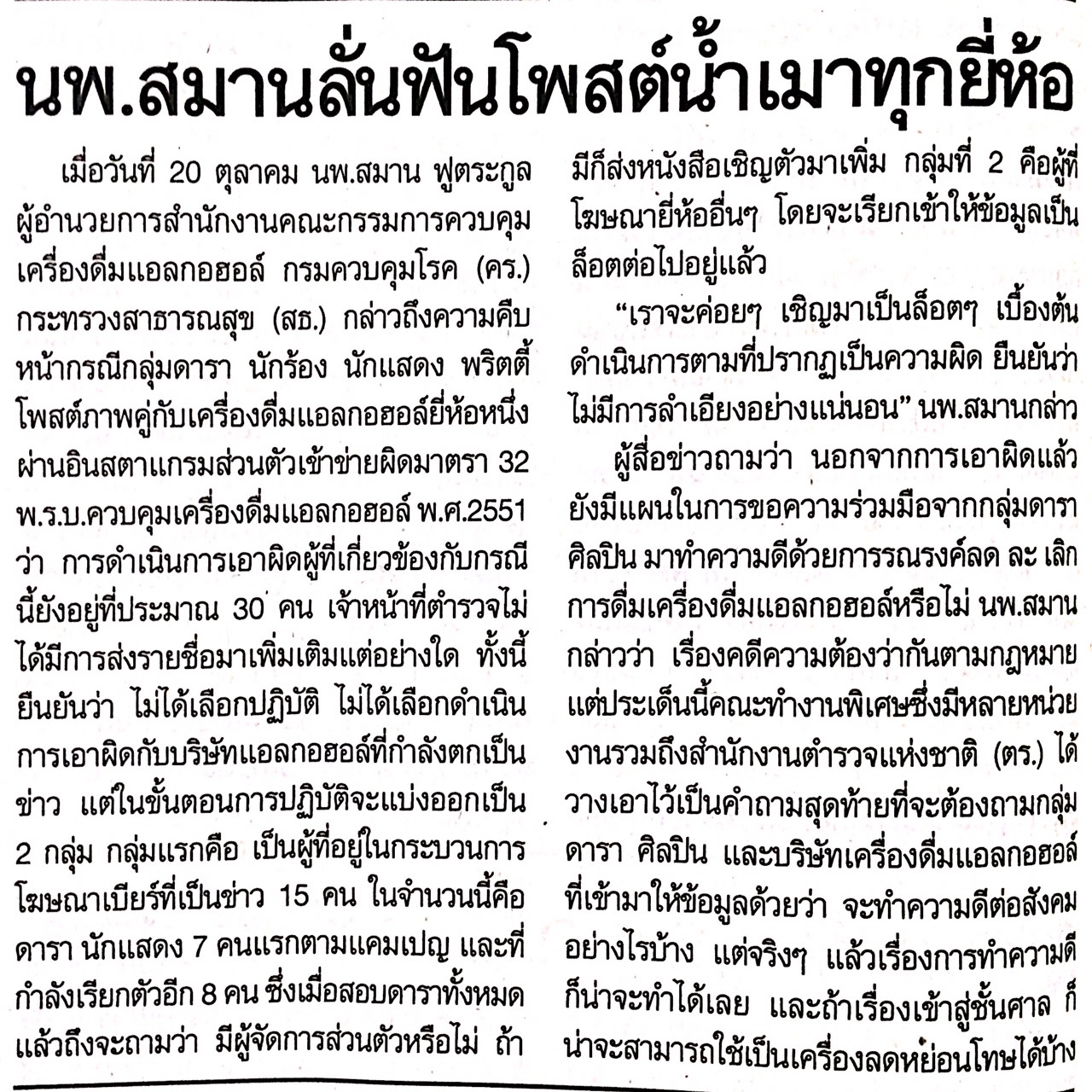 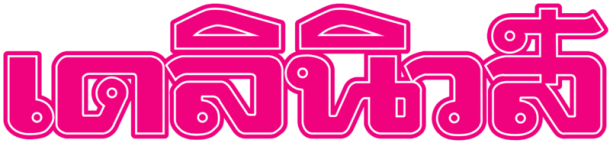 ข่าวประจำวันที่ 21 ตุลาคม พ.ศ.2558 หน้าที่ 13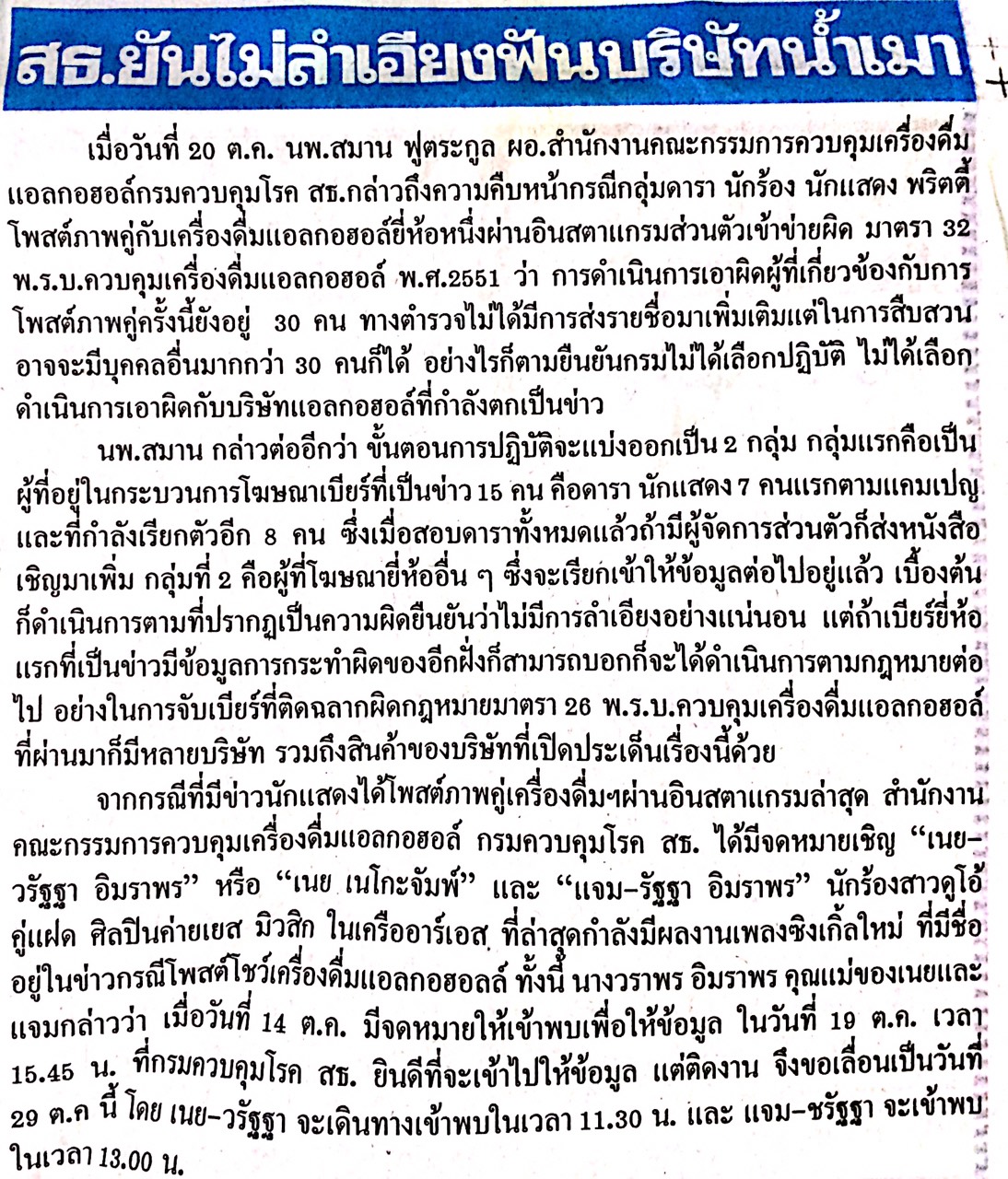 